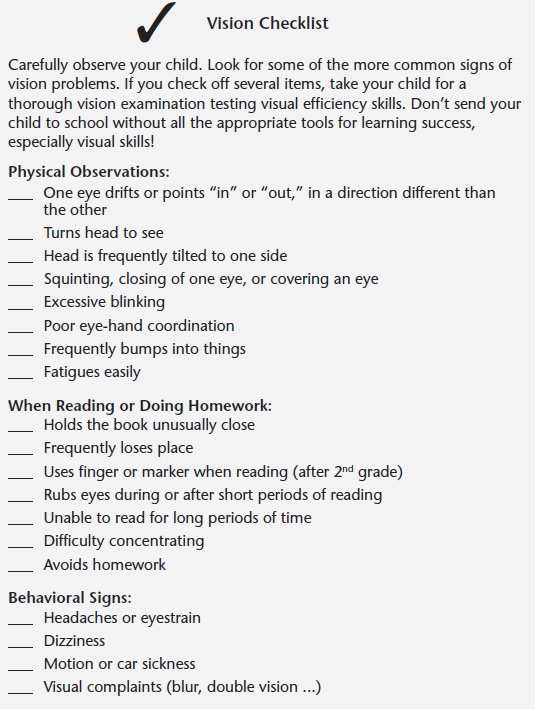 © 2010 HiClear Publishing, LLC & Dr. Lynn Hellersteinwww.LynnHellerstein.com       www.HBVision.net	303-850-9499Ask your optometrist 2 questions:Do you do near point testing?Do you provide vision therapy or refer to an Optometrist who does?COVD.org – find a doctor